HARRY POTTER AND THE PHILOSOPHER´S STONE 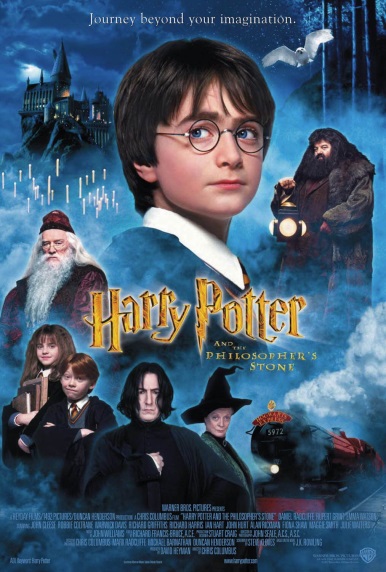 Which birthday does Harry celebrate in this film / book?His 11thWhere does Harry sleep at the Dursleys´ before going to Hogwarts?In the cupboard under the stairsWho killed Mr. and Mrs. Potter?VoldemortWhich bank vault in Gringotts contained the Philopsher's stone?Vault 713In which London station do you stand between platform 9 and 10 to catch the train to Hogwarts?In King´s CrossWho helped Harry find the right platform for the train?Mrs WeasleyWhat are the names of the Weasley twins?Fred and GeorgeWhat house did the Sorting Hat want to assign him to first?SlytherinWhat´s the name of the groundkeeper at Hogwarts?HagridWhat is the spell that makes objects fly? Wingardium Leviosa And the one that opens doors? AlohomoraWho is Nearly Headless Nick?Gryffindor GhostWhat are Wood and Harry´s positions in the Quidditch team?Wood is the keeper and Harry the seekerWhich teams are involved in Harry´s first match?Slytherin and GryffindorWhat model is Harry´s broom?A Nimbus 2000Who gave Harry that broom?Professor Minerva McgonagallWhat is the name of the mirror where Harry sees his parents?ErisedWhat creature interrupted the Halloween feast?A trollHow does Hagrid call the three-headed dog? Fluffy And his own dog? FangsWhat do Harry, Ron and Hermione find in the forbidden area            on the 3rd floor?A three-headed dogWhat game did Harry, Hermione, and Ron have to play to get            across the room?Chess / The Wizard ChessWho was trying to steal the Sorcerer’s Stone?Professor QuirrellWho is the teacher who Harry thinks is working with            Voldemort?Severus SnapeWhat dropped in Harry’s pocket as he looked in the magic            mirror? The Philosopher´s StoneWhich character do you like most and which do you least?Free answer